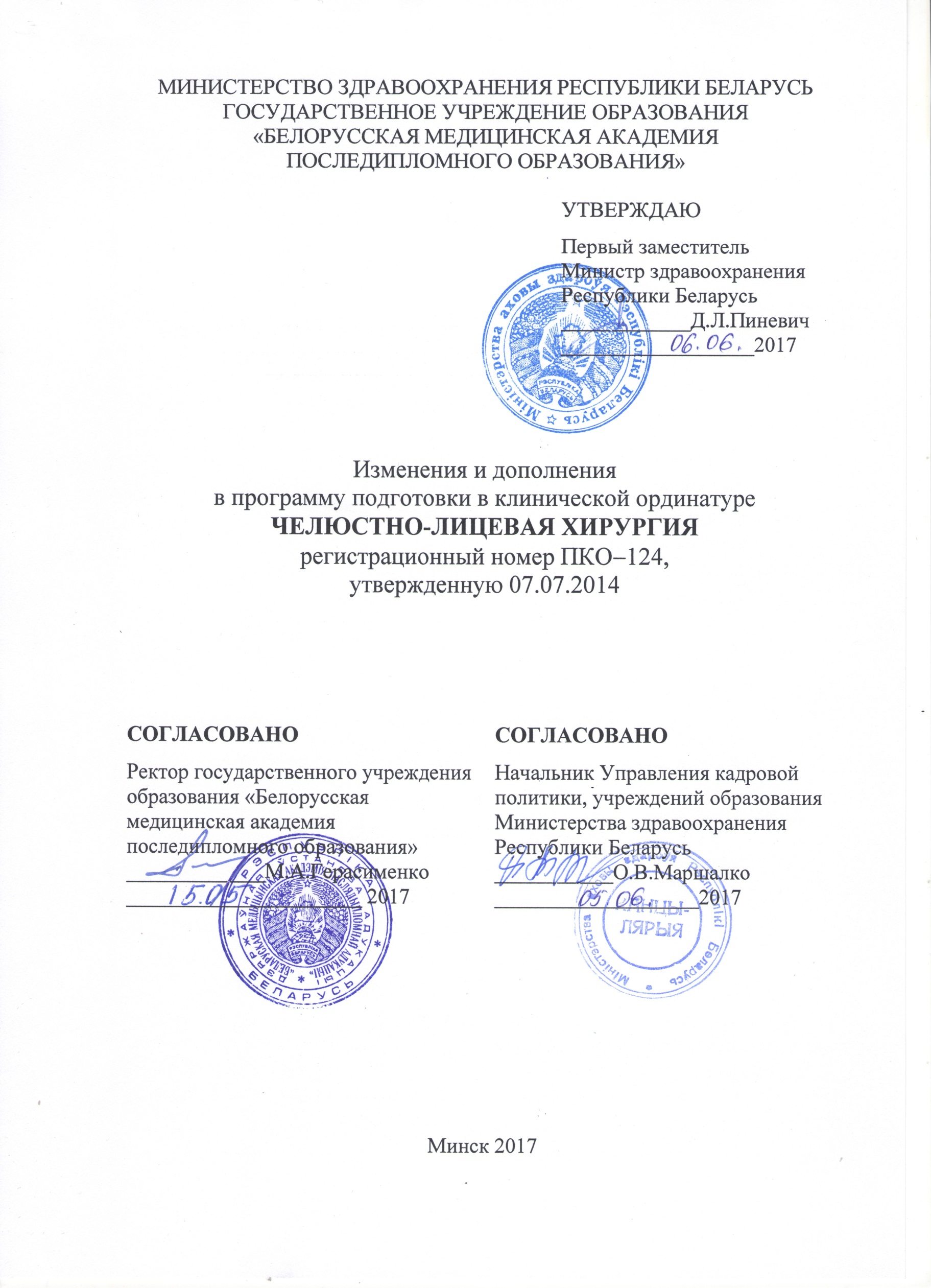 АВТОРЫ:заведующий кафедрой челюстно-лицевой хирургии государственного учреждения образования «Белорусская медицинская академия последипломного образования», доктор медицинских наук, профессор А.С.Артюшкевич;доцент кафедры челюстно-лицевой хирургии государственного учреждения образования «Белорусская медицинская академия последипломного образования», кандидат медицинских наук, доцент Т.Б.Людчик;доцент кафедры челюстно-лицевой хирургии государственного учреждения образования «Белорусская медицинская академия последипломного образования», кандидат медицинских наук А.А.КочубинскаяРЕКОМЕНДОВАНЫ К УТВЕРЖДЕНИЮ:Кафедрой челюстно-лицевой хирургии государственного учреждения образования «Белорусская медицинская академия последипломного образования» (протокол № 3 от 22.03.2017);Научно-методическим советом государственного учреждения образования «Белорусская медицинская академия последипломного образования»(протокол № 5 от 05.05.2017)Внести в программу подготовки в клинической ординатуре по специальности «Челюстно-лицевая хирургия», регистрационный номер ПКО124, утвержденную Первым заместителем Министра здравоохранения Республики Беларусь 07.07.2014, следующие изменения и дополнения:В пояснительной записке:абзац второй изложить в следующей редакции: «В клиническую ординатуру принимаются врачи-специалисты, имеющие высшее образование по специальности «Лечебное дело»  или «Стоматология», стаж работы не менее 2-х лет (без учета срока прохождения интернатуры или стажировки) и прошедшие по конкурсу по результатам вступительных испытаний. Подготовка в клинической ординатуре по специальности «Челюстно-лицевая хирургия» осуществляется в государственных учреждениях образования, осуществляющих подготовку, повышение квалификации и (или) переподготовку специалистов с высшим медицинским, фармацевтическим образованием.»;абзац третий изложить в следующей редакции: «Цель клинической ординатуры: подготовка квалифицированного специалиста – врача-челюстно-лицевого хирурга, обладающего социально-личностными и профессиональными компетенциями, способного к самостоятельной профессиональной деятельности с учетом интересов организаций здравоохранения.».В примерном плане подготовки:подпункт 2.1.12. изложить в следующей редакции:«».В содержании программы:пункт 1.1. изложить в следующей редакции «1.1. Основы управления здравоохранением в Республике Беларусь  Здравоохранение как компонент социально-экономического развития страны. Источники финансирования здравоохранения. Организация здравоохранения в зарубежных странах. Всемирная организация здравоохранения (ВОЗ), основные направления деятельности. Участие Республики Беларусь в деятельности ВОЗ.Здравоохранение Республики Беларусь, его структура. Полномочия Президента Республики Беларусь, Совета Министров Республики Беларусь, других государственных органов и государственных организаций в области здравоохранения.Основные принципы государственной политики Республики Беларусь в области здравоохранения. Вопросы здравоохранения в важнейших общественно-политических, законодательных и нормативных правовых актах: Конституция Республики Беларусь, законы Республики Беларусь, постановления Совета Министров Республики Беларусь и др.Виды медицинской деятельности. Организация оказания медицинской помощи. Виды, формы и условия оказания медицинской помощи. Государственные социальные минимальные стандарты: определение, виды. Государственные минимальные социальные стандарты в области здравоохранения. Научные основы управления здравоохранением. Методы управления. Функции управления. Социально-психологические аспекты управления. Программно-целевое управление. Государственные программы в сфере здравоохранения. Государственная программа «Здоровье народа и демографическая безопасность Республики Беларусь» на 2016–2020 годы.Региональная программа государственных гарантий по обеспечению граждан Республики Беларусь доступным медицинским обслуживанием (РПГГ). Структура РПГГ. Среднереспубликанские нормативы объемов медицинской помощи (амбулаторно-поликлиническая помощь, медицинская помощь в стационарных условиях, скорая медицинская помощь).Управление кадрами в здравоохранении. Кадровое обеспечение здравоохранения. Конфликты и их разрешение.Основы маркетинга в здравоохранении, его виды и социально-психологические аспекты. Маркетинг медицинских технологий. Рынок медицинских услуг. Планирование медицинской помощи в амбулаторных условиях. Функция врачебной должности. Планирование медицинской помощи в стационарных условиях.Финансирование здравоохранения, источники финансирования. Оплата труда медицинских работников.Экономика здравоохранения. Виды эффективности в здравоохранении (медицинская, экономическая, социальная). Оценка эффективности в здравоохранении.Медицинская статистика. Применение медицинской статистики в деятельности организаций здравоохранения. Методика анализа деятельности организаций здравоохранения. Основные показатели деятельности больничных и амбулаторно-поликлинических организаций. Медицинская документация. Модель конечных результатов как критерий оценки деятельности организаций здравоохранения.Общественное здоровье и методы его изучения. Факторы, определяющие уровень общественного здоровья, их характеристика. Важнейшие медико-социальные проблемы. Демографическая политика государства. Демографическая безопасность. Цель и задачи, принципы обеспечения демографической безопасности. Понятие и критерии демографических угроз.Основные тенденции демографических процессов в Республике Беларусь и зарубежных странах. Факторы,  определяющие особенности и динамику современных демографических процессов. Современные подходы к изучению заболеваемости и инвалидности населения. Методы изучения заболеваемости, их сравнительная характеристика. Международная статистическая классификация болезней и проблем, связанных со здоровьем, 10-го пересмотра (МКБ-10). Инвалидность.Основные категории организации и экономики здравоохранения: доступность, качество и эффективность медицинской помощи. Основные мероприятия по улучшению доступности медицинского обслуживания населения. Методология управления качеством и эффективностью медицинской помощи. Содержание системы управления качеством медицинской помощи в организациях здравоохранения Республики Беларусь.Первичная медицинская помощь (ПМП): цели, задачи, функции. Врач общей практики, функции, организация работы, преемственность с другими врачами-специалистами.Организация диспансеризации населения. Профилактические осмотры: цели, задачи. Специализированная и высокотехнологичная медицинская помощь: цели, задачи, функции.Медико-социальная и паллиативная медицинская помощь.Основы медицинской экспертизы и медицинской реабилитации. Организация медицинской помощи в амбулаторных и стационарных условиях. Законодательство в области санитарно-эпидемиологического благополучия населения. Организация и проведение санитарно-противоэпидемических мероприятий. Задачи центра гигиены и эпидемиологии (ЦГиЭ).Гигиеническое воспитание населения как одно из направлений профилактики заболеваний, формирования здорового образа жизни. Профилактика неинфекционных заболеваний. Минская декларация по итогам Европейской министерской конференции ВОЗ.»;пункт 1.2. изложить в следующей редакции «1.2. Медицинская информатика и компьютерные технологии Информация и её обработка. Основные категории и понятия информатики. Информатика и информационные технологии. Виды медицинской информации. Характеристики медицинской информации. Состав аппаратного обеспечения персонального компьютера, характеристика основных периферийных устройств. Устройства  хранения информации. Сканирование информации. Настройка BIOS, установка драйверов.Операционная система. Классификация операционных систем. Графический пользовательский интерфейс. Основные программные приложения. Файловые системы. Файлы и каталоги. Права доступа к файлу. Другие функции файловых систем. Инсталляция программного обеспечения. Сервисные программные средства. Служебные программы.Принципы построения вычислительных сетей. Internet, intranet, VPN.  Программные и аппаратные компоненты вычислительной сети. Электронная оргтехника. Современные средства связи и их взаимодействие с компьютерной техникой. Принципы построения локальных вычислительных сетей.Использование прикладных программ общего назначения: текстовых редакторов, электронных таблиц, графических редакторов, средств создания презентаций, пакетов стандартных программ офисного назначения. Применение электронных таблиц в задачах обработки медицинской информации. Вычисления, анализ данных, поддержка принятия решений. Пакеты статистической обработки данных. Ввод данных, обработка, анализ результатов с помощью программ Microsoft Excel, Statistika, SPSS. Медицинские автоматизированные системы.Организационная структура Интернета. Основные протоколы сети Интернет. Система доменных имен DNS.  Защита информации. Криптография. Электронная цифровая подпись.Сервисы Веб 2.0. Отличительные особенности. «Облачные технологии»: понятие, история возникновения, достоинства и недостатки, перспективы внедрения и развития в здравоохранении.»;пункт 1.3. изложить в следующей редакции «1.3. Клиническая фармакология Предмет и задачи клинической фармакологии. Клиническая фармакодинамика, оценка основных параметров. Принципы механизма действия лекарственных средств, их специфичность и избирательность. Общие принципы фармакотерапии, выбора лекарственных средств, дозы, режима дозирования.Клиническая фармакокинетика, основные показатели, методы оценки. Основные фармакокинетические процессы: адсорбция, связь с белком, биотрансформация, распределение, выведение.Основные принципы доказательной медицины.Фармакогенетика и взаимодействие лекарственных средств.Нежелательные реакции на лекарственные средства: пути предупреждения и коррекции.Возрастные и физиологические особенности применения лекарственных средств.Клиническая фармакология лекарственных средств отдельных фармакологических групп. Клиническая фармакология лекарственных средств, используемых для фармакотерапии неотложных состояний в кардиологии и пульмонологии.»;название подпункта 2.1.12. изложить в следующей редакции«2.1.12. Хирургия маргинального периодонта».В квалификационных требованиях к врачу-челюстно-лицевому хирургу:пункт 1.52. изложить в следующей редакции «1.52. Объем оказания первичной и специализированной медицинской помощи при травме челюстно-лицевой области на этапах лечения пострадавшего.».В информационной части список рекомендуемой литературы изложить в следующей редакции:«Список рекомендуемой литературыОсновная:Артюшкевич, А. С. Обезболивание в стоматологии / А. С. Артюшкевич, Н. А. Юдина – Минск : Энергопресс, 2013. – 181 с.Артюшкевич, А.С. Травмы и восстановительная хирургия челюстно-лицевой области / А. С. Артюшкевич.– Минск : Вышэйшая школа, 2016. – 
255 с.Артюшкевич, А. С. Заболевание периодонта / А. С. Артюшкевич. – М.: Мед. лит., 2006. – 306 с.Артюшкевич, А. С. Клиника, диагностика и лечение переломов нижней челюсти / А. С. Артюшкевич. – Минск: БелМАПО, 2012. – 189 с.Афанасьев, В. В. Травматология челюстно-лицевой области / В.В.Афанасьев.- М. : ГЭОТАР-Медиа, 2010. - 255 с.Бернадский, Ю. И. Основы челюстно-лицевой хирургии и хирургической стоматологии/ Ю. И. Бернадский – М., 2011. – 418 с.Вальчук, Э. А. Государственные минимальные социальные стандарты в области здравоохранения : учеб.-метод. пособие / Э. А. Вальчук, А. П. Романова. – Минск : БелМАПО, 2013. – 39 с.Европейская министерская конференция Всемирной организации здравоохранения. Охват всех этапов жизни в контексте положений политики «Здоровье-2020». Минская декларация // Семейный д-р. – 2015. – № 4. – 
С. 5–7.Здоровье-2020 : основы Европейской политики в поддержку действий всего государства и общества в интересах здоровья и благополучия. – Копенгаген : ВОЗ, 2013. – 232 с.      Здравоохранение Республики Беларусь : прошлое, настоящее и будущее / В. И. Жарко [и др.]. – Минск : Минсктиппроект, 2012. – 320 с.Клиническая фармакология : нац. рук. / под ред. Ю. Б. Белоусова, [и др.]. – М. : ГЭОТАР-Медиа, 2014. – 976 с.Клиническая фармакология : учебник / под ред. В. Г. Кукеса. – 
4-е изд., доп. и перераб. – М. : ГЭОТАР-Медиа, 2012. – 832 с.Клиническая фармакология и фармакотерапия / под ред. В. Г. Кукеса, А. К. Стародубцева. –3-е изд., доп. и перераб. – М. : ГЭОТАР-Медиа, 2013. – 832 с.Козлов, В. А. Воспалительные заболевания и повреждения челюстно-лицевой области / В. А. Козлов. – СПб. : СпецЛит, 2014. – 415 с.Королюк, И.П. Медицинская информатика / И.П. Королюк. – Самара : СамГМУ, 2012. –  244 с.: ил.Левин, А.Ш. Самоучитель работы на компьютере / 
А. Ш. Левин. – Изд. 11-е. – СПб.: Питер, 2013. – 704 с.: ил.Машковский, М. Д. Лекарственные средства : в 2 т. / 
М. Д. Машковский. –16-е изд. – М., 2010.Муковозов, И. Н. Дифференциальная диагностика хирургических заболеваний челюстно-лицевой области / И. Н. Муковозов.– М. : МЕДпресс, 2014. – 244 с.Общественное здоровье и здравоохранение : учеб. пособие / Н. Н. Пилипцевич [и др.] ; под ред. Н. Н. Пилипцевича. – Минск : Новое знание, 2015. – 784 с.Рациональная антимикробная терапия : рук. для практ. врачей / под ред. С. В. Яковлева. –2-е изд., перераб. и доп. – М. : Литтера, 2015. – 
1040 с.Робустова, Т. Г. Хирургическая стоматология и челюстно-лицевая хирургия : Нац. руководство / Т. Г. Робустова. – М. : ГЭОТАР-МЕД,  2015. – 928 с.Соловьев, М. М. Гнойно-воспалительные заболевания головы и шеи. Этиология, патогенез, клиника, лечение / М. М. Соловьев. – М. : МЕДпресс-информ, 2012. – 192 с.Стоматология / Медведев Ю. А. [и др.]. – М., 2016. – 432 с.Тимофеев, А. А. Основы челюстно-лицевой хирургии: учебное пособие / А. А. Тимофеев. – М.: Мед. информ. агентство, 2007. - 696 с. Peterson’s  Principles of Oral and Maxillofacial surgery. Second Edition / 2004. – London – 1477 p.Дополнительная:Асина, С. А. Одонтогенные кисты челюстей / С. А. Асина – М. : Практическая медицина, 2012. – 72 с.Аржанцев, А.П. Методики рентгенологического исследования и рентгенодиагностика в стоматологии / А. П. Аржанцев.– М. : Москва. – 
2015. – 260 с.Артюшкевич, А. С. Вегетативные лицевые боли и тригеминальные вегетативные цефалгии: учеб.-метод. пособие / А.С.Артюшкевич, [и др.] – Минск: БелМАПО, 2013. – 20 с.Артюшкевич, А. С. Костная пластика в лечении врожденных расщелин верхней губы и неба: учеб.-метод. пособие / А.С.Артюшкевич, О.С.Яцкевич – Минск : БелМАПО, 2011. – 11 с.Артюшкевич, А. С. Лицевые боли. Клиника, диагностика, лечение: учеб.-метод. пособие / А. С. Артюшкевич [и др.]. – Минск: БелМАПО, 2011. – 10 с.Артюшкевич, А. С. Невропатия лицевого нерва: учеб.-метод. пособие / А. С. Артюшкевич [и др.].– Минск: БелМАПО, 2015. – 16 с.Артюшкевич, А. С. Оперативное лечение переломов нижней челюсти при помощи минипластин: учеб.-метод. пособие / А. С. Артюшкевич [и др.]. – Минск : БелМАПО, 2010. – 14 с.Артюшкевич, А. С. Клиническая периодонтология / А. С. Артюшкевич, Е. К. Трофимова, С. В. Латышева. – Минск : Интерпрессервис : Ураджай, 2002.Артюшкевич, А. С. Неогнестрельные переломы нижней челюсти. Судебно-медицинская экспертиза: учеб.-метод. пособие / А. С. Артюшкевич [и др.].– Минск: БелМАПО, 2012. – 57 с.Артюшкевич, А. С. Особенности проведения анестезии у стоматологических пациентов с патологией сердечно-сосудистой системы: учеб.-метод. пособие / А. С. Артюшкевич [и др.] – Минск : БелМАПО, 
2011. – 21 с.Артюшкевич, А. С. Периодонтиты: учеб.-метод. пособие / А.С.Артюшкевич, [и др.]   – Минск : БелМАПО, 2015. – 16 с.Аткинсон, А. Дж. Принципы клинической фармакологии / под ред. А. Дж. Аткинсона [и др.] : пер. с англ.; под общ. ред. Г. Т. Сухих. – М. : Практ. медицина, 2013. – 556 с.  Афанасьев, В. В. Слюнные железы. Болезни и травмы. Руководство для врачей. – М. : ГЭОТАР-Медиа, 2012. – 296 с.Барон, А. Регенеративные технологии в стоматологии / А.Барон, У.Нанмарк.  – М., 2015. – 184 с.Гайворонский, И. В. Анатомия зубов человека / И. В. Гайворонский. –Минск, 2014. – 56 с.Глинник, А. В. Комплексное лечение больных с абсцессами и флегмонами челюстно-лицевой области и шеи: учеб.-метод. 
пособие. / А.В.Глинник [и др.].– Минск: БГМУ, 2012. – 75 с.Гришенкова, Л. Н. Переломы нижней челюсти: механогеез и судебно-медицинская экспертиза / Л. Н. Гришенкова учеб.-метод. пособие. – Минск: Выш. школа, 2012. – 65 с.Грудянов, А., Сизиков, А. В. Хирургические вмешательства на пародонте (атлас) / А. Грудянов, А. В. Сизиков – М., 2013. – 112 с.Грудянов, А., Фоменко, Е. В. Методы консервативного лечения воспалительных заболеваний пародонта / А. Грудянов, Е. В. Фоменко – М., 2013. – 88 с.Иванов, С. А. Курс стоматологии: учеб.-метод. пособие для студентов 4-6 курсов лечебного факультета медицинских вузов, врачей-интернов, челюстно-лицевых хирургов / С. А. Иванов [и др.]. – Гомель: ГомГМУ, 2013. – 72 с.Иванов, А. С. Руководство по лазеротрапии стоматологических заболеваний / А. С. Иванов. – СПб., 2014. – 104 с.Использование локальных лоскутов для устранения дефектов мягких тканей челюстно-лицевой области: учеб.-метод. пособие / О.С.Яцкевич [и др.] – Минск : БелМАПО, 2015. – 10 с.Кабанова, А.А. Антиоксиданты в комплексном лечении гнойно-воспалительных процессов челюстно-лицевой области: 
монография. / А.А.Кабанова, И.О.Походенько-Чудакова. – Витебск: УО ВГМУ, 2013. – 112 с.Кулаков, А. А. Хирургическая стоматология и челюстно-лицевая хирургия / А. А. Кулаков. – М., 2010. – 928 с.Людчик, Т. Б. Травматические повреждения мягких тканей челюстно-лицевой области и шеи и их хирургическое лечение: учеб.-метод. пособие / Т. Б. Людчик [и др.]. – Минск: БГМУ, 2013. – 100 с.Онкология: учебное пособие / Под ред. И. В. Залуцкого – Минск : Выш. шк., 2007. - 703 с.Параскевич, В. Л. Дентальная имплантология: Основы теории и практики / В. Л. Параскевич – М.: Мед. информ. агенство, 2006. – 400 с. Походенько-Чудакова, И. О. Анаэробная инфекция челюстно-лицевой области и шеи: пособие / И. О. Походенько-Чудакова. – Минск: БГМУ, 2014. – 95 с.Походенько-Чудакова, И. О. Сепсис у пациентов с гнойно-воспалительными заболеваниями челюстно-лицевой области: учеб.-метод. пособие / И. О. Походенько-Чудакова [и др.]. – Минск: БГМУ, 2011. – 95 с.Радикулярные кисты челюстей: учеб.-метод. пособие / 
Людчик Т. Б. [и др.]. – Минск : БелМАПО, 2015 – 28 с.Реабилитация пациентов с переломами челюстей: учебно-метод. пособие / А. С. Артюшкевич [и др.]. – Минск : БелМАПО, 2016 – 38 с.Справочник Видаль. Лекарственные препараты в Беларуси : справочник. – М. : ЮБМ Медика Рус, 2013. – 816 с.Терезхальми Г. Физикальное исследование в стоматологическое практике / Г. Терезхальми, М. Хубер, Э. Джонс – М., 2013. – 252 с.Тесевич, Л. И. Пластическое возмещение дефектов и деформаций челюстно-лицевой области местными тканями: учеб.-метод. пособие / Л. И. Тесевич, Ф. А. Горбачев. – Минск: БГМУ, 2012. – 32 с.Тимофеев, А. А. Тесты контроля знаний по челюстно-лицевой хирургии и хирургической стоматологии / А. А. Тимофеев – Киев, 2010.Харкевич, Д. А. Фармакология / Д. А. Харкевич. –10-е изд. – М. : ГЭОТАР-Медиа, 2010. – 750 с.Хирургическая подготовка полости рта перед ортопедическим лечением: учеб.-метод. пособие / Яцкевич О. С. [и др.] – Минск : БелМАПО, 2015 – 16 с. Хирургическая стоматология и челюстно-лицевая хирургия: нац. рук. / под ред. А. А. Кулакова, Т. Г. Робустовой, А. И. Неробеева. – М. : ГЭОТЕР-Медиа, 2010. – 928 с.Цур, Отто. Пластическая и эстетическая хирургия в парадонтологии и имплантологии / Отто Цур, Марк Хюрцеллер. – М., 2014. – 850 с.Черченко, Н.Н. Вывихи и переломы зубов. Переломы альвеолярного отростка: учеб.-метод. пособие. / Н. Н.Черченко, С.В.Самсонов. – Минск: БГМУ, 2013. – 30 с.Яцкевич, О. С. Малоинвазивная остеотомия верхней челюсти с целью коррекции трансвезального размера верхней челюсти: учебно-методическое пособие / О. С. Яцкевич, А. С. Артюшкевич – Минск : БелМАПО, 2011. – 6 с.Нормативные правовые акты:О дополнительных мерах по совершенствованию трудовых отношений, укреплению трудовой и исполнительской дисциплины  : Декрет Президента Респ. Беларусь от 26.07.1999 № 29 : с изм. и доп.Об усилении требований к руководящим кадрам и работникам организаций  : Декрет Президента Респ. Беларусь от 15.12.2014 № 5.О мерах по укреплению общественной безопасности и дисциплины : Директива Президента Республики Беларусь от 11.04.2004  № 1 : в ред. Указа Президента Респ. Беларусь от 12.10.2015 № 420.О борьбе с коррупцией : Закон Респ. Беларусь от 15.07.2015 № 305–З.О здравоохранении  : Закон Респ. Беларусь 18.06.1993 
№ 2435–XII : в ред. Закона Респ. Беларусь от 20.06.2008 № 363-З: с изм. и доп.О лекарственных средствах  : Закон Респ. Беларусь от 20.07.2006 
№ 161-З : с изм. и доп.О санитарно-эпидемиологическом благополучии населения : Закон Респ. Беларусь от 07.01.2012 № 340-З : с изм. и доп.О государственных минимальных социальных стандартах : Закон Респ. Беларусь от 11.11.1999 № 322–З : с изм. и доп. Конституция Республики Беларусь 1994 года : с изм. и доп., принятыми на респ. референдумах 24 нояб. 1996 г. и 17 окт. 2004 г. – Минск : Амалфея, 2006. – 48 с.Об утверждении Инструкции о порядке выписки рецепта врача и о внесении изменений и дополнений в постановление Министерства здравоохранения Республики Беларусь от 27 декабря . № 120: постановление Министерства здравоохранения Респ. Беларусь от 31.10.2007 
№ 99 : в ред. постановления Министерства здравоохранения Респ. Беларусь от 31.10.2008 № 181 : с изм. и доп.Об утверждении надлежащей аптечной практики : постановление Министерства здравоохранения Республики Беларусь от 27.12.2006  № 120 : 
в ред. постановления Министерства здравоохранения Респ. Беларусь от 31.10.2008 № 181 : с изм. и доп.Об установлении форм «Медицинская справка о рождении», «Врачебное свидетельство о смерти (мертворождении)» и утверждении инструкций о порядке их заполнения : постановление Министерства здравоохранения Респ. Беларусь от 16.12.2010 № 168 : с изм. и доп.Об утверждении Инструкции о порядке представления информации о выявленных нежелательных реакциях на лекарственные средства и признании утратившими силу некоторых постановлений Министерства здравоохранения Республики Беларусь  : постановление Министерства здравоохранения Респ. Беларусь от 17.04.2015 № 48.Об утверждении клинических протоколов «Экстренная медицинская помощь пациентам с анафилаксией», «Диагностика и лечение системной токсичности при применении местных анестетиков» : постановление Министерства здравоохранения Респ. Беларусь от 18.07.2016 г. № 88.Об утверждении инструкции о порядке организации оказания медицинской помощи пациентам с некоторыми хирургическими заболеваниями : постановление Министерства здравоохранения Респ. Беларусь от 08.05.2013  № 40.О порядке информирования населения об оказании медицинской помощи в организациях здравоохранения и о порядке направления для получения медицинской помощи : постановление Министерства здравоохранения Респ. Беларусь от 02.11.2005 № 44 : с изм. и доп.Концепция реализации государственной политики формирования здорового образа жизни населения Республики Беларусь на период до 2020 
года : приказ Министерства здравоохранения Респ. Беларусь от 31.03.2011 
№ 335.Об утверждении Инструкции о порядке констатации смерти и признании утратившим силу постановления Министерства здравоохранения Республики Беларусь от 2 июля 2002 г. № 47: постановление Министерства здравоохранения Респ. Беларусь от 20.12.2008 № 228 : с изм. и доп.Об утверждении Государственной программы «Здоровье народа и демографическая безопасность Республики Беларусь» на 2016–2020 годы : постановление Совета Министров Респ. Беларусь от 14.03.2016 № 200 : с изм. и доп.О некоторых вопросах деятельности комиссии по противодействию коррупции в системе Министерства здравоохранения Республики Беларусь : приказ Министерства здравоохранения Респ. Беларусь от 05.01.2012 № 9 : с изм. и доп.Об утверждении Клинического руководства по мониторингу и оценке противотуберкулезных мероприятий в Республике Беларусь: приказ Министерства здравоохранения Респ. Беларусь от 08.11.2012  № 1323.О мерах по снижению антибактериальной резистентности микроорганизмов : приказ Министерства здравоохранения Респ. Беларусь 
от 29.12.2015 № 1301.Об утверждении Инструкции о порядке представления информации о выявленных нежелательных реакциях на лекарственные средства и признании утратившими силу некоторых постановлений Министерства здравоохранения Республики Беларусь  : постановление Министерства здравоохранения Респ. Беларусь от 17.04.2015 № 48.Об утверждении клинического протокола оказания скорой (неотложной) медицинской помощи взрослому населению и признании утратившими силу отдельных структурных элементов приказа Министерства здравоохранения Республики Беларусь от 13 июня 2006 г. № 484 : приказ Министерства здравоохранения Респ. Беларусь от 30.09.2010 № 1030.Об утверждении примерного табеля оснащения изделиями медицинского назначения и медицинской техники амбулаторно-поликлинических и больничных организаций здравоохранения: приказ Министерства здравоохранения Респ. Беларусь от 14.11.2008 № 1044: с изм. и доп.Об утверждении Программы социально-экономического развития Республики Беларусь на 2016–2020 годы  : Указ Президента Респ. Беларусь от 15.12.2016 № 466.О мерах по совершенствованию условий оплаты труда работников бюджетных организаций и иных организаций, получающих субсидии, работники которых приравнены по оплате труда к работникам бюджетных организаций : постановление Министерства труда Респ. Беларусь от 21.01.2000 № 6 : с изм. и доп.».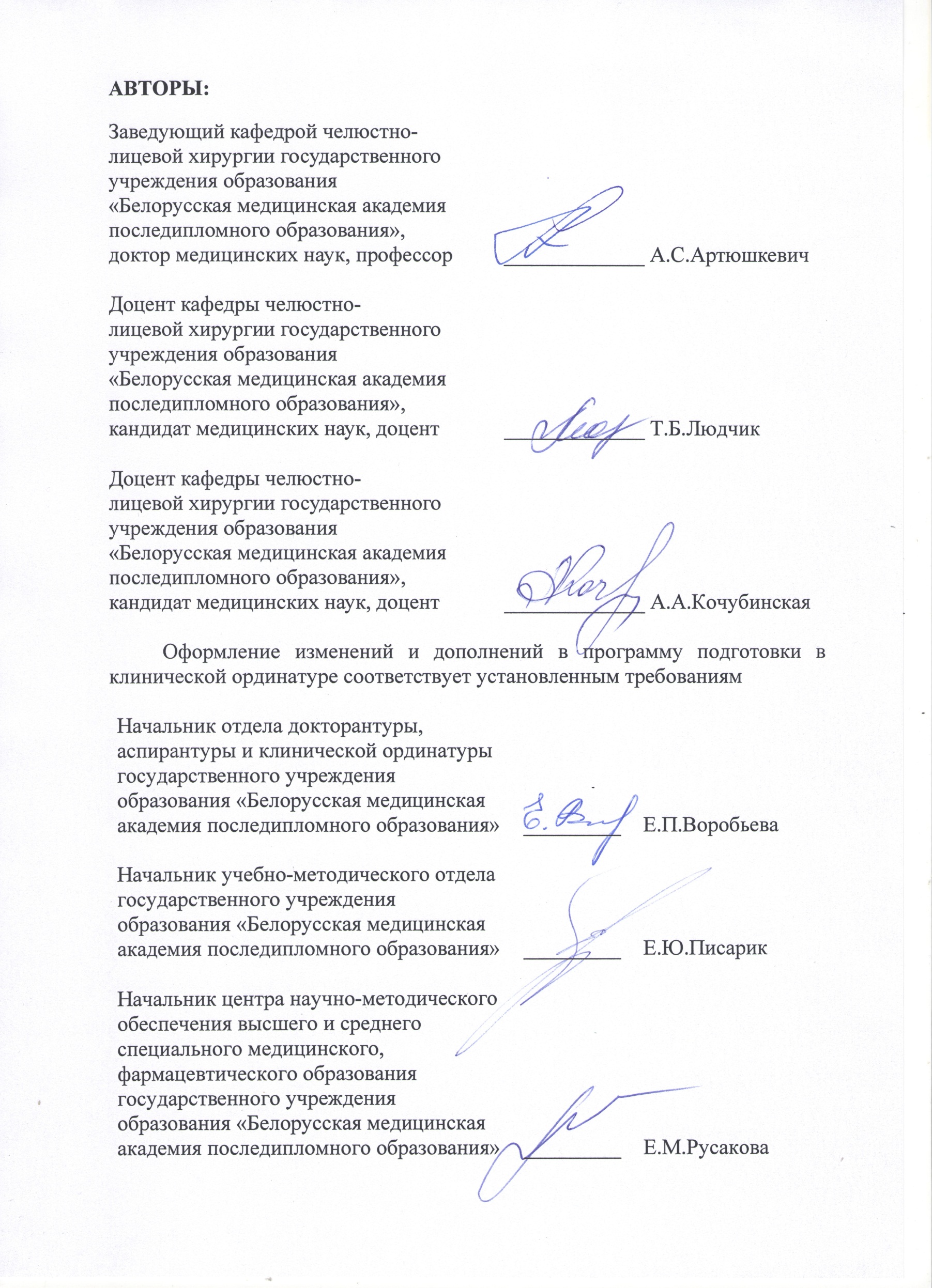 2.1.12. Хирургия маргинального периодонта272272